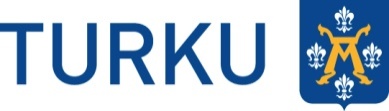 LIITE/SELVITYS
ANOMUKSEEN PALKALLISEN POISSAOLON SAAMISEKSI ÄKILLISESTI SAIRASTUNEEN LAPSEN HOIDON JÄRJESTÄMISTÄ VARTENViitaten jäljempänä oleviin tietoihin ja selvityksiin pyydän, että minulle
myönnetään KVTES:n 10 §:n nojalla palkallista virka-/työvapaata
ajaksi       /       -       /       20     äkillisesti sairastuneen lapsen hoidon järjestämiseksi tai hoitamiseksi. Kyseisen lapsen molemmat vanhemmat ovat ansiotyössä kodin ulkopuolella.     Toisen vanhemman työnantaja, työnantajan osoite sekä puh.:       Hakija on yksinhuoltaja   
 Toinen vanhemmista ei ole ansiotyössä kodin ulkopuolella
 Puolisoni / toinen vanhemmista ei ole saanut omalta työnantajaltaan samanaikaisesti
     virkavapautta tai työlomaa tämän lapsen kyseisen äkillisen sairauden hoidon 
     järjestämiseksi tai hoitamiseksi Tämän lapsen hoitoa tai hoidon järjestämistä ei ole voitu järjestää muullakaan tavallaKyseistä äkillisesti sairastunutta lasta koskevat tiedot:Edellä olevat tiedot vakuutan oikeiksi.Päiväys:       /        20     Lähetetään lähijohtajalle lapsen sairaustodistuksen/selvityksen kanssa.Päätöksentekijä arkistoi selvityksen ja todistuksen 2 vuodeksi.TURUN KAUPUNKISivistystoimialaKäsityöläiskatu 10	PL 362, 20101 TURKUToimipaikkaNimikeNimiSyntymäaikaSähköpostiosoiteViran/toimen numeroViran/toimen numeroNimi:      Syntymäaika       /            	Koko sairausaika:       /       -       /       20     Koko sairausaika:       /       -       /       20     Lapsen äkillisen sairauden laatu (esitettävä ohjeiden mukainen selvitys):Lapsen äkillisen sairauden laatu (esitettävä ohjeiden mukainen selvitys):Hakijan allekirjoitus/nimi: 